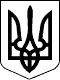 78 СЕСІЯ  ЩАСЛИВЦЕВСЬКОЇ СІЛЬСЬКОЇ РАДИ7 СКЛИКАННЯРІШЕННЯ16.10.2018 р.                                            №1300с. ЩасливцевеПро відмову у присвоєнні адреси земельній ділянці у с. ЩасливцевеРозглянувши клопотання ПРИВАТНЕ ПІДПРИЄМСТВО "АП "УКРТРАНС" (ідентифікаційний код юридичної особи – ***), щодо впорядкування адреси земельної ділянки з кадастровим номером 6522186500:11:007:0200, підписану представником *** за Довіреністю №*** виданою керівником підприємства 13.08.2018 р. вих. №43, враховуючи що у відповідності до цієї довіреності представник представляє майнові інтереси підприємства відповідно до Наказу №УКРТ00000072-УК-2540 від 09.08.2018 р., тобто фактично у його межах, натомість цього наказу до клопотання не додано, та за таких умов неможливо підтвердити та встановити повноваження представника на підписання клопотання щодо зміни адреси земельної ділянки, керуючись приписами Господарського кодексу України, Цивільного кодексу України, ст. 26 Закону України "Про місцеве самоврядування в Україні", сесія сільської радиВИРІШИЛА:1. Відмовити ПРИВАТНОМУ ПІДПРИЄМСТВУ "АП "УКРТРАНС" (ідентифікаційний код юридичної особи – ***) у присвоєнні адреси земельної ділянки з кадастровим номером 6522186500:11:007:0200, в зв’язку з неможливістю підтвердження та встановлення повноважень представника яким підписано клопотання.2. Контроль за виконанням даного рішення покласти на Постійну комісію Щасливцевської сільської ради з питань регулювання земельних відносин та охорони навколишнього середовища.Сільський голова                                                            В.О. Плохушко